   Уважаемые фермеры, приглашаем вас на ярмарку, которая пройдет 22 и 23 июня на Северном рынке при участии администрации г. Курска и Курской области, Центра компетенций в АПК Курской области и АО Россельхозбанк.   Данное мероприятие проходит второй раз и зарекомендовало себя как успешное среди производителей, так и очень удобное для жителей Курска.  Дата проведения выбрана совместно с администрацией Северного рынка, и она совпадает с периодом наибольшего потока покупателей. Столы для выкладки продукции будут предоставлены бесплатно.   Для участия в ярмарке приглашаются фермерские хозяйства и малые предприятия - производители молочной, мясной, хлебопекарной и кондитерской продукции, ягод, овощей и меда.Для хранения продукции будут предоставлены стационарные холодильники.Торговые места дополнительно будут доступны для желающих торговать 24 и 25 июня.По всем вопросам участия обращаться: Чат бот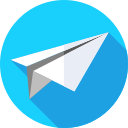  +7 (4712) 52-07-75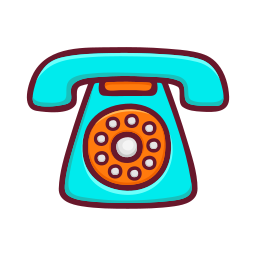  группа Вконтакте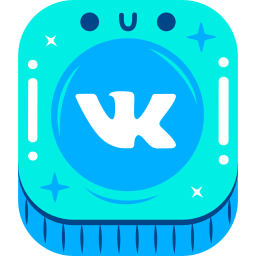   Сайт 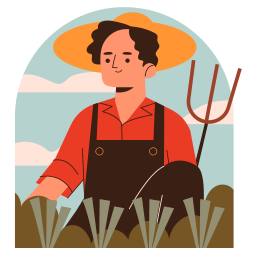 